Suggested Weekly Home Learning Tasks: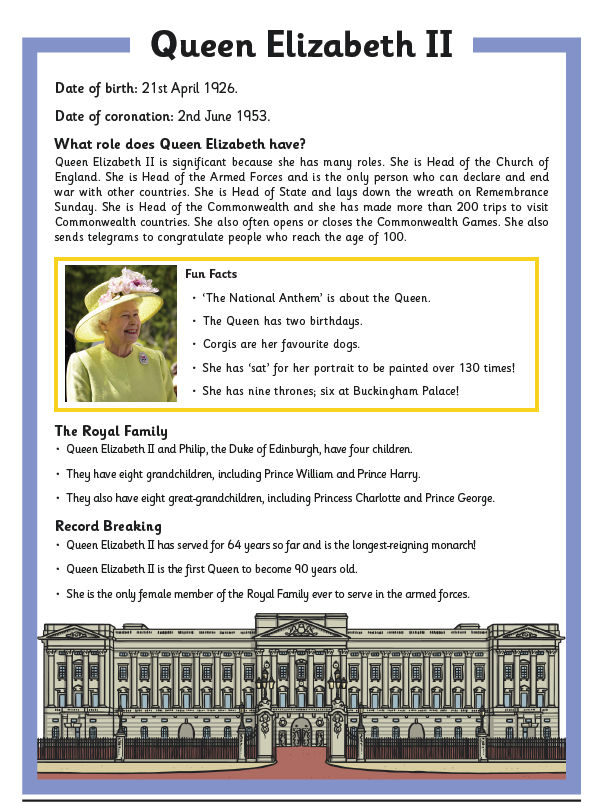 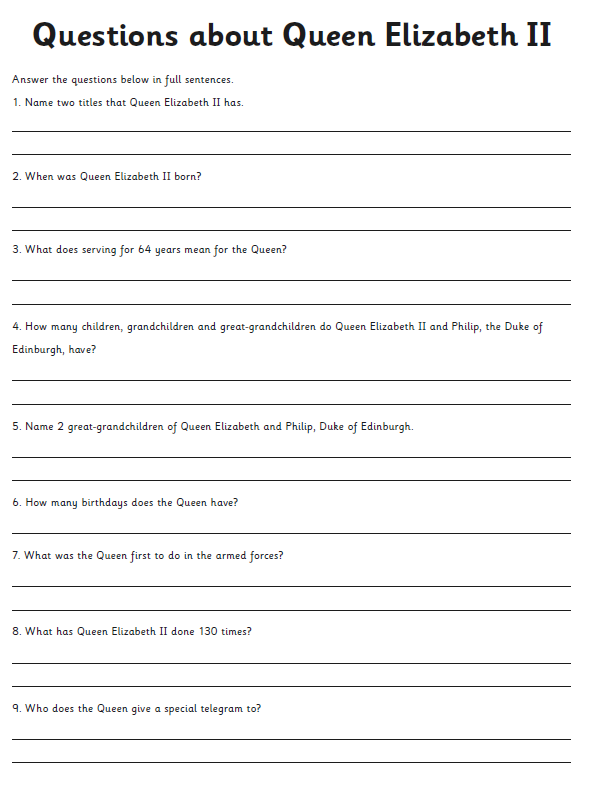 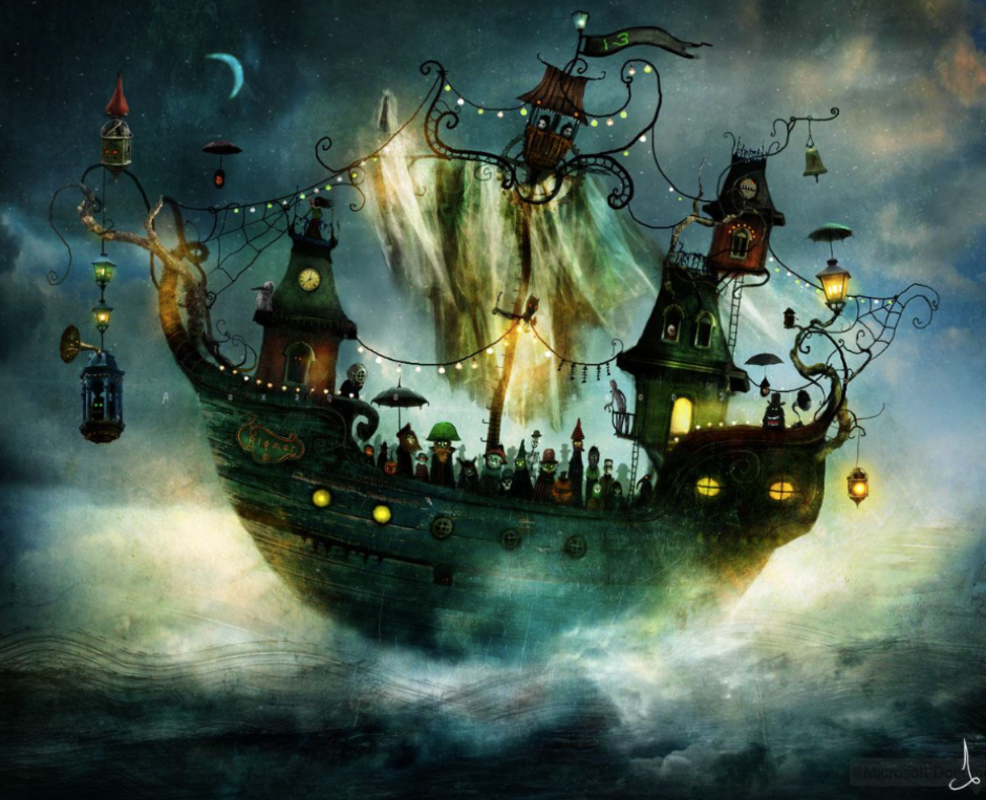 Write about what you can see in the picture and maybe answer the some of the following questions:What is it that is so strange about the ship?Who do you think the crew are?How old do you think the ship is?What do you think the number 13 on the flag means?What do you think the bell is used for?Is there anything else strange that you notice about the picture?Week6.7. 2020Week6.7. 2020MondayTuesdayWednesdayThursdayFridayReadingReadingTo find more books to read you can log onto OxfordOwl. Please open the Oxford Reading tree document on the class page and follow the step by step guide.To find more books to read you can log onto OxfordOwl. Please open the Oxford Reading tree document on the class page and follow the step by step guide.To find more books to read you can log onto OxfordOwl. Please open the Oxford Reading tree document on the class page and follow the step by step guide.To find more books to read you can log onto OxfordOwl. Please open the Oxford Reading tree document on the class page and follow the step by step guide.To find more books to read you can log onto OxfordOwl. Please open the Oxford Reading tree document on the class page and follow the step by step guide.ReadingReadingRead to an adult and get them to write in your reading recordRead to an adult and get them to write in your reading recordChoose one of your story books and find your favourite page. Why is it your favourite page? Can you draw it and label it, or write a caption/sentence. Read to an adult and get them to write in your reading record.Share a book with an adult. How many of the following tricky words can you find? So, do, one, out, little   Count them up and make a tally. PhonicsPhonicsThe Department for Education have put together daily phonic lessons, Letters and Sounds for home and school which you can watch on YouTube.     Please click on the ‘letter to parents’ and follow guidance. There is a link on the letter that will take you to the YouTube page.  For additional Phonics Practice please use              https://www.phonicsplay.co.uk/ The Department for Education have put together daily phonic lessons, Letters and Sounds for home and school which you can watch on YouTube.     Please click on the ‘letter to parents’ and follow guidance. There is a link on the letter that will take you to the YouTube page.  For additional Phonics Practice please use              https://www.phonicsplay.co.uk/ The Department for Education have put together daily phonic lessons, Letters and Sounds for home and school which you can watch on YouTube.     Please click on the ‘letter to parents’ and follow guidance. There is a link on the letter that will take you to the YouTube page.  For additional Phonics Practice please use              https://www.phonicsplay.co.uk/ The Department for Education have put together daily phonic lessons, Letters and Sounds for home and school which you can watch on YouTube.     Please click on the ‘letter to parents’ and follow guidance. There is a link on the letter that will take you to the YouTube page.  For additional Phonics Practice please use              https://www.phonicsplay.co.uk/ The Department for Education have put together daily phonic lessons, Letters and Sounds for home and school which you can watch on YouTube.     Please click on the ‘letter to parents’ and follow guidance. There is a link on the letter that will take you to the YouTube page.  For additional Phonics Practice please use              https://www.phonicsplay.co.uk/ Please use https://www.bbc.co.uk/bitesize/dailylessons  for the following week beginning 29th June  English and Foundation subject lessons or your red button on your TV Please use https://www.bbc.co.uk/bitesize/dailylessons  for the following week beginning 29th June  English and Foundation subject lessons or your red button on your TV Please use https://www.bbc.co.uk/bitesize/dailylessons  for the following week beginning 29th June  English and Foundation subject lessons or your red button on your TV Please use https://www.bbc.co.uk/bitesize/dailylessons  for the following week beginning 29th June  English and Foundation subject lessons or your red button on your TV Please use https://www.bbc.co.uk/bitesize/dailylessons  for the following week beginning 29th June  English and Foundation subject lessons or your red button on your TV English English Questions Counting Poems .Curly caterpillar letters and exclamation marks Alphabetical OrderReading Lesson:George’s Marvellous Medicine by Roald Dahl Maths is now on White Rose https://whiterosemaths.com/  please use the link with each lesson heading. There are worksheets to accompany the videos. Maths is now on White Rose https://whiterosemaths.com/  please use the link with each lesson heading. There are worksheets to accompany the videos. Maths is now on White Rose https://whiterosemaths.com/  please use the link with each lesson heading. There are worksheets to accompany the videos. Maths is now on White Rose https://whiterosemaths.com/  please use the link with each lesson heading. There are worksheets to accompany the videos. Maths is now on White Rose https://whiterosemaths.com/  please use the link with each lesson heading. There are worksheets to accompany the videos. MathsMathsCounting to 100https://vimeo.com/432401517Recognising Coins https://vimeo.com/432401693Recognising Notes https://vimeo.com/432401840Counting Money https://vimeo.com/432401953. Please refer to  BBC Bitesize for today’s work – Challenge of the week Foundation Subject HistoryStephen Hawking HistoryStephen Hawking Geography Introduction to the Seasons   ScienceDinosaurs   GermanNumbers, Food and drinkDesign and TechnologySources of Energy   